附件一平顶山市无烟学校申报表申   报   单   位 ：                       申   报   日   期 ：   县（市、区）爱卫会：平顶山市爱国卫生运动委员会制附件2无烟学校建设指南一、学校范围本通知所称学校，包括托幼机构、中小学校、中等职业学校及普通高等学校。二、无烟学校基本要求1.制订无烟学校建设管理制度。2.开设含有烟草危害知识普及的健康教育课堂，多渠道开展宣传教育活动。3.托幼机构、中小学校、中等职业学校的校园内（包括室内、室外区域）全面禁止吸烟，即无人吸烟、无烟味、无烟头。室内不得摆放任何烟缸烟具。4.普通高等学校学区、办公区、图书馆等室内场所全面禁止吸烟。5.校园内禁止销售烟草制品，无烟草广告。6.无烟草赞助。三、无烟学校建设流程1.成立领导小组，制订工作制度，明确责任分工。2.制订无烟学校建设管理规定。3.广泛张贴或摆放禁烟标识。4.启动无烟学校建设并告知全体教职工和学生。5.开展控烟宣传教育，定期监督检查，维护无烟环境。6.开展自我评估，达标后可向所在地有关部门申请验收评估，并持续巩固提升无烟学校建设成效。无烟学校领导小组及办公室工作制度模板为全面推进无烟xx（学校名称，下同）建设，切实维护教职工和学生身体健康，特成立无烟xx领导小组（以下简称领导小组）。领导小组组长由xxx同志（本学校卫生工作分管领导）担任，成员包括xxx、xxx、xxx（本学校各年级及相关部门负责同志）。领导小组下设办公室，主任由xxx同志（本校分管卫生工作的部门负责人）担任。具体工作制度如下：主要职责领导小组统筹协调解决无烟学校建设工作中的重大问题，审定有关规定并推动实施，组织无烟学校建设自我评估等。领导小组办公室承担领导小组日常工作。主要任务分工开展控烟监督巡查。负责部门：xx开展控烟宣传相关工作。负责部门：xx开展劝阻吸烟、戒烟等技能培训。负责部门：xx开展无烟xx建设奖励和批评教育。负责部门：xx开展无烟xx建设效果自评工作。负责部门：xx工作规则领导小组原则上在每年初召开会议，听取领导小组办公室工作进展情况汇报，部署下一步工作。因工作需要可临时召开领导小组会议。在无烟学校建设期间，领导小组办公室应每个季度召开1次会议，研究部署相关工作。可根据需要，临时召开相关会议。无烟学校管理规定模板一、（幼儿园、中小学及中等职业学校名称）室内和校园内全面禁止吸烟或（普通高等学校名称）教育区、办公区、图书馆等室内场所全面禁止吸烟，即无人吸烟、无烟味、无烟头。室内不得摆放任何烟缸烟具。二、所有教职工应当树立从我做起的意识，争当控烟表率，自觉做到不在禁烟区域、不在学生面前吸烟或敬烟。三、在校门口、教学楼门口、班级内、会议室、图书馆、食堂、卫生间、走廊、楼梯等重点区域张贴或摆放醒目的禁烟标识。四、校园范围内禁止销售烟草制品以及发布各种形式的烟草广告。五、各教研室（组）、各部门不得接受烟草赞助。六、鼓励和帮助吸烟教职工或学生戒烟，对主动戒烟并成功戒烟的教职工或学生给予表扬。七、凡校外人员在学校内吸烟的，校内人员有义务阻止。八、每位教职工都应积极对控烟工作进行宣传和监督，对吸烟者耐心劝阻。九、各年级设立控烟监督员，负责本年级和班级控烟工作。十、领导小组办公室每季度进行控烟工作巡查或抽查，不定期组织开展联合检查，并通报结果。    本规定自xxxx年xx月xx日起施行。禁烟标识张贴有关要求一、广泛张贴或摆放禁烟标识校园区域内应广泛张贴或摆放醒目的禁烟标识（模板如下图所示），至少包括校门口处、教学楼门口处、班级内、会议室、图书馆、食堂、卫生间、茶水间、走廊、楼梯、电梯等区域，可根据需要扩大区域。标识要醒目、位置要明显。　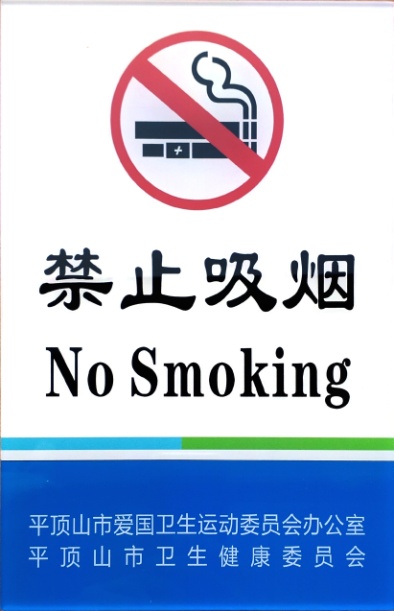 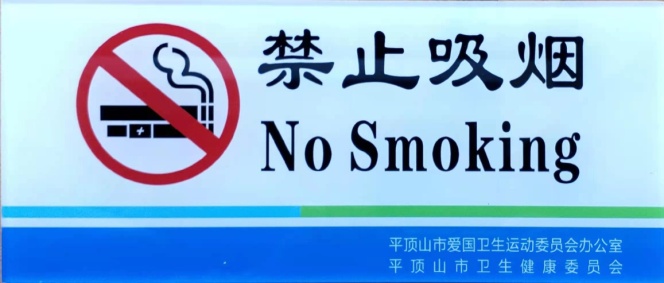   　二、布置宣传栏及展板　　可在校门口处、教学楼门口处、班级内、会议室、图书馆、卫生间、走廊、楼梯、电梯等区域张贴无烟学校管理规定和控烟宣传海报（模板如下图所示），有条件的学校还可在校园内、走廊、食堂等区域摆放展板。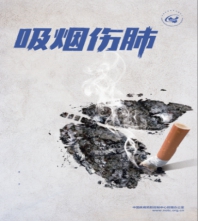 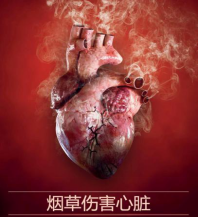 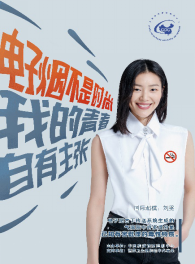 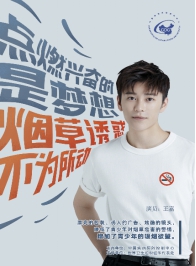 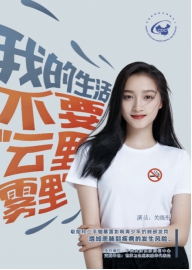 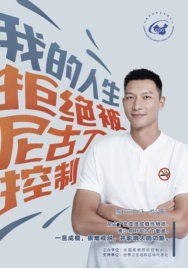 （注：无烟学校建设相关宣传素材可登陆国家卫生健康委官网获取。）平顶山市爱国卫生运动委员会办公室       2021年4月20日印发学校名称学校名称负 责 人负 责 人爱卫办主任爱卫办主任地    址地    址联系电话联系电话曾经获得何种荣誉称号曾经获得何种荣誉称号学校基本情况：学校基本情况：学校基本情况：学校基本情况：学校基本情况：学校基本情况：学校基本情况：学校基本情况：学校基本情况：无烟学校创建工作开展情况（若内容多可另加附页）：无烟学校创建工作开展情况（若内容多可另加附页）：无烟学校创建工作开展情况（若内容多可另加附页）：无烟学校创建工作开展情况（若内容多可另加附页）：无烟学校创建工作开展情况（若内容多可另加附页）：无烟学校创建工作开展情况（若内容多可另加附页）：无烟学校创建工作开展情况（若内容多可另加附页）：无烟学校创建工作开展情况（若内容多可另加附页）：无烟学校创建工作开展情况（若内容多可另加附页）：市爱卫办或县（市、区）爱卫办考核意见：市爱卫办或县（市、区）爱卫办考核意见：市爱卫办或县（市、区）爱卫办考核意见：市爱卫办或县（市、区）爱卫办考核意见：市爱卫办或县（市、区）爱卫办考核意见：市爱卫办或县（市、区）爱卫办考核意见：市爱卫办或县（市、区）爱卫办考核意见：市爱卫办或县（市、区）爱卫办考核意见：市爱卫办或县（市、区）爱卫办考核意见：姓名姓名性别单  位单  位职务∕职称职务∕职称签字组  长成  员成  员成  员